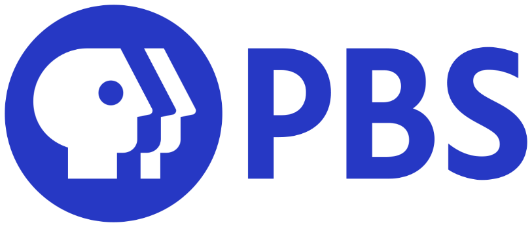 RESPONSIVE MEMBERSHIP E-RENEWALDear [First name],Especially in this unprecedented time, where we face what is potentially the most serious health crisis of our lifetimes, it is clear that [STATION]’s mission to serve with exceptional community-centered programming takes on new significance. That’s why I write today to ask you to commit to renewing your important [STATION] membership support for another year. RENEW NOW BUTTONEven as we each face big changes in our daily lives right now, [STATION] goes above and beyond in its commitment to serve the unique needs of our community, Providing free access to educational programs and resources while our kids are missing school… Delivering the most trusted news and information every single day through PBS NewsHour… Bringing you daily reports and podcasts online from the inimitable FRONTLINE team, and more. We firmly believe that it is paramount for everyone in our community to pull together and support each other during this challenging time. I know you believe this too.The very existence of [STATION] depends fully on membership support. Our ability to support our community fully in this critical time relies on you, today. Please take your moment now to renew your essential membership. With gratitude for your partnership, NameTitleP.S. [STATION] is always here for you in good times and challenging times. Please renew your membership now to ensure this invaluable service continues to exist and thrive. Thank you. 